Cynulliad Cenedlaethol Cymru
Polisi ar Bapur Cynaliadwy 2014-15Gweithio’n GynaliadwyMae gan Gomisiwn y Cynulliad bolisi amgylcheddol ar waith ers 2006, i gydnabod yr effeithiau uniongyrchol ac anuniongyrchol mwyaf arwyddocaol ar yr amgylchedd gan ein sefydliad.Rydym yn cydnabod bod papur yn adnodd craidd sy’n angenrheidiol er mwyn inni gyflawni ein gweithgareddau, a chaiff ei greu o adnoddau naturiol prin sy’n achosi ôl troed ecolegol mawr.  I gyd-fynd â’n gwerthoedd strategol, ein nod yw lleihau i’r eithaf effaith amgylcheddol y papur rydym yn ei ddefnyddio, a hynny drwy brynu a defnyddio cynhyrchion papur yn ddoeth o ffynonellau sy’n gyfreithlon a chynaliadwy.   Rydym wedi ymrwymo i ailgylchu’r papur a ddefnyddiwn, ond gwerthfawrogwn na ellir mynd i’r afael ag effeithiau cylch bywyd llawn defnyddio papur drwy gyfrwng y polisi hwn yn unig, a dylid ei ystyried ar y cyd â pholisïau a chanllawiau cysylltiedig eraill gan y Cynulliad, fel sydd wedi’u hamlinellu isod.  Y Polisi AmgylcheddolCanllawiau ar ddefnyddio llai o bapurAmcanionYn unol â’n hymrwymiad i ddefnyddio papur yn gynaliadwy, byddwn yn:Sicrhau bod yr holl bapur copïo a’r cyhoeddiadau mewnol yn cael eu hargraffu ar bapur wedi’i ailgylchu 100 y cant, neu bapur o ffynonellau wedi’u hardystio gan y Cyngor Stiwardiaeth Coedwigoedd (Forest Stewardship Council, (FSC) neu’r Rhaglen er Cymeradwyo Ardystio Coedwigoedd (Programme for Endorsement of Forest Certification (PEFC).Sicrhau bod unrhyw ofynion argraffu sy’n cael eu comisiynu’n allanol yn cael eu hargraffu gan ddefnyddio o leiaf 50 y cant o bapur wedi ei ailgylchu oddi wrth gynhyrchwyr sydd ag ardystiad cyfredol Cadwyn Warchodaeth gan y FSC neu’r PEFC, Er enghraifft Ffynonellau Cymysg FSC.Sicrhau, mewn amgylchiadau eithriadol iawn, pan na ellir defnyddio papur wedi ei ailgylchu neu bapur o ffynonellau cymysg, rhaid i’r cynnyrch fod wedi ei ardystio gan FSC neu PEFC gyda’r ardystiad Cadwyn Warchodaeth perthnasol i brofi bod y papur wedi dod o ffynonellau cyfreithlon a chynaliadwy. Lleihau ôl-troed amgylcheddol ein defnydd o bapur drwy argraffu cynifer â phosibl o gyhoeddiadau mewnol drwy ein huned gopïo fewnol, yn enwedig o ran gwaith argraffu mawr iawn.Nodi a gweithredu cyfleoedd i annog pawb i ddefnyddio papur mewn ffordd gyfrifol, a phan fo’n briodol, storio ffeiliau a’u cyhoeddi’n electronig, yn hytrach nag ar bapur.Caffael PapurBydd caffael a chyflenwi papur at ddibenion argraffu’r Uned Gopïo ac ar gyfer llungopiwyr drwy’r adeilad i gyd yn cael ei drefnu gan Uned Argraffu’r Cynulliad.  Rhaid i’r holl bapur sy’n cael ei ddefnyddio mewn argraffwyr penbwrdd mewn swyddfeydd gael ei brynu gan Swyddogion Offer Swyddfa dynodedig, a rhaid i’r papur gydymffurfio â manylebau papur gofynnol fel y nodwyd.Bydd y polisi hwn yn gymwys i’r holl bapur sy’n cael ei ddefnyddio gan y Cynulliad, p’un a gaiff ei ddarparu’n fewnol drwy’r Uned Gopïo neu ei bennu ar gyfer argraffwyr a chyflenwyr allanol. Mae’r polisi’n gymwys i swyddfeydd etholaethol Aelodau’r Cynulliad mewn cysylltiad â’r math o bapur a’i waredu mewn ffordd gyfrifol, ond mae trefniadau prynu ar wahân yn gymwys yn benodol i ofynion unigol. Mae’r Cynulliad wedi ymrwymo i ddarparu’r adnoddau sy’n angenrheidiol er mwyn bodloni ei ymrwymiad i’r polisi hwn. Caiff y datganiad polisi hwn yn ei adolygu bob blwyddyn a’i ddarparu i holl staff Comisiwn y Cynulliad, Aelodau’r Cynulliad a staff cymorth Aelodau’r Cynulliad drwy ein mewnrwyd, ac i bobl eraill sydd â diddordeb drwy ein gwefan. Bydd y datganiad yn rhan o gontract y cyflenwyr sy’n defnyddio ein safle, a bydd ar gael i unrhyw un ar gais. Cyhoeddwyd: 	Mai 2014				   	
Adolygir:  Mai 2015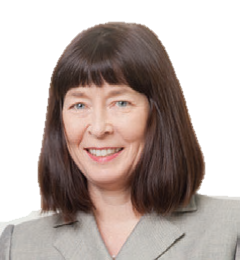 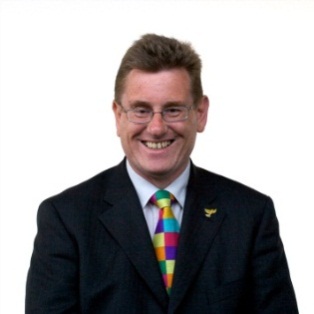 Peter Black AC/AMComisiynydd y Cynulliad sy’n gyfrifol am Gynaladwyedd / Assembly Commissioner for the Sustainable AssemblyClaire ClancyPrif Weithredwr a Chlerc y Cynulliad/Chief Executive and Clerk to the Assembly